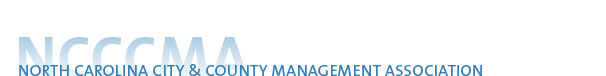 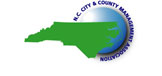 2017-2018 North Carolina City and County Management Association Transition Support Scholarship ApplicationName:       Title:          Former Organization/Jurisdiction:      Street Address/P.O. Box:      City: 	     			State:      		Zip:      Phone:      					Fax:      E-mail:          		Date of Separation:	     NCCCMA Professional Development Committee Scholarship Programjrepp@cityofbsl.org	or City of Boiling Spring Lakes, ATTN: Jeff Repp, 9 E. Boiling Spring Road, Southport, NC 28461SCHOLARSHIP APPLICATION QUESTIONSScholarship Applicants: Please answer questions 1- 8. I am currently a member of NCCCMA.   YES   NO   I am currently a member of ICMA.   YES   NO   I am currently an ICMA Credentialed Manager.	   YES   NO   I have served in local government for       years       months.  I have been a member of the NCCCMA for       years       months.Did you former position provide you with a severance package upon separation?  	YES   NO  If yes, what length of severance that was provided?        months.  Please attach (1) a resume that describes your educational and professional experience and (2) a short narrative (250 words or less) identifying what you hope to gain/accomplish from this coaching program.2017-2018 North Carolina City and County Management Association 		Professional Development Committee Scholarship Application